        МИНИСТЕРСТВО ОБРАЗОВАНИЯ И НАУКИ РЕСПУБЛИКИ ДАГЕСТАН                                                                              ГОСУДАРСТВЕННОЕ КАЗЕННОЕ ОБЩЕОБРАЗОВАТЕЛЬНОЕ УЧРЕЖДЕНИЕ РЕСПУБЛИКИ ДАГЕСТАН
«КАМБУЛАТСКАЯ СРЕДНЯЯ ОБЩЕОБРАЗОВАТЕЛЬНАЯ ШКОЛА РУТУЛЬСКОГО РАЙОНА»368700, Республика Дагестан, Рутульский район, с. Кусур        ТЕЛ. 8-928-573-18-55                                                                                                                                           СПРАВКАВыдана учителю начальных классов Мазгаровой Б. М. ГКОУ РД «Камбулатская СОШ Рутульского района» подтверждает, что Мазгарова Б. М.  включалась в состав эксперт –группы по проверке ВПР;в состав жюри по оцениванию конкурсов, олимпиад, проводимых в начальных классах;Директор школы:					Османов Р. М.«05» октябрь 2019г.исх. № 65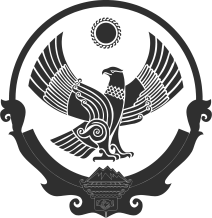 